Военно-спортивное состязание,посвященной Дню защитников Отечества26 февраля 2020 года в школе состоялись военно-спортивные состязания, посвященные Дню защитников Отечества для 5-7 и 8-11 классов.Начало было традиционным: общее построение участников и болельщиков, приветственные слова ведущего и представление команд.Ребята смогли показать свои знания воинских званий, посоревноваться  в быстроте, ловкости,  силе и смекалке,  в сборке-разборке магазина и автомата.  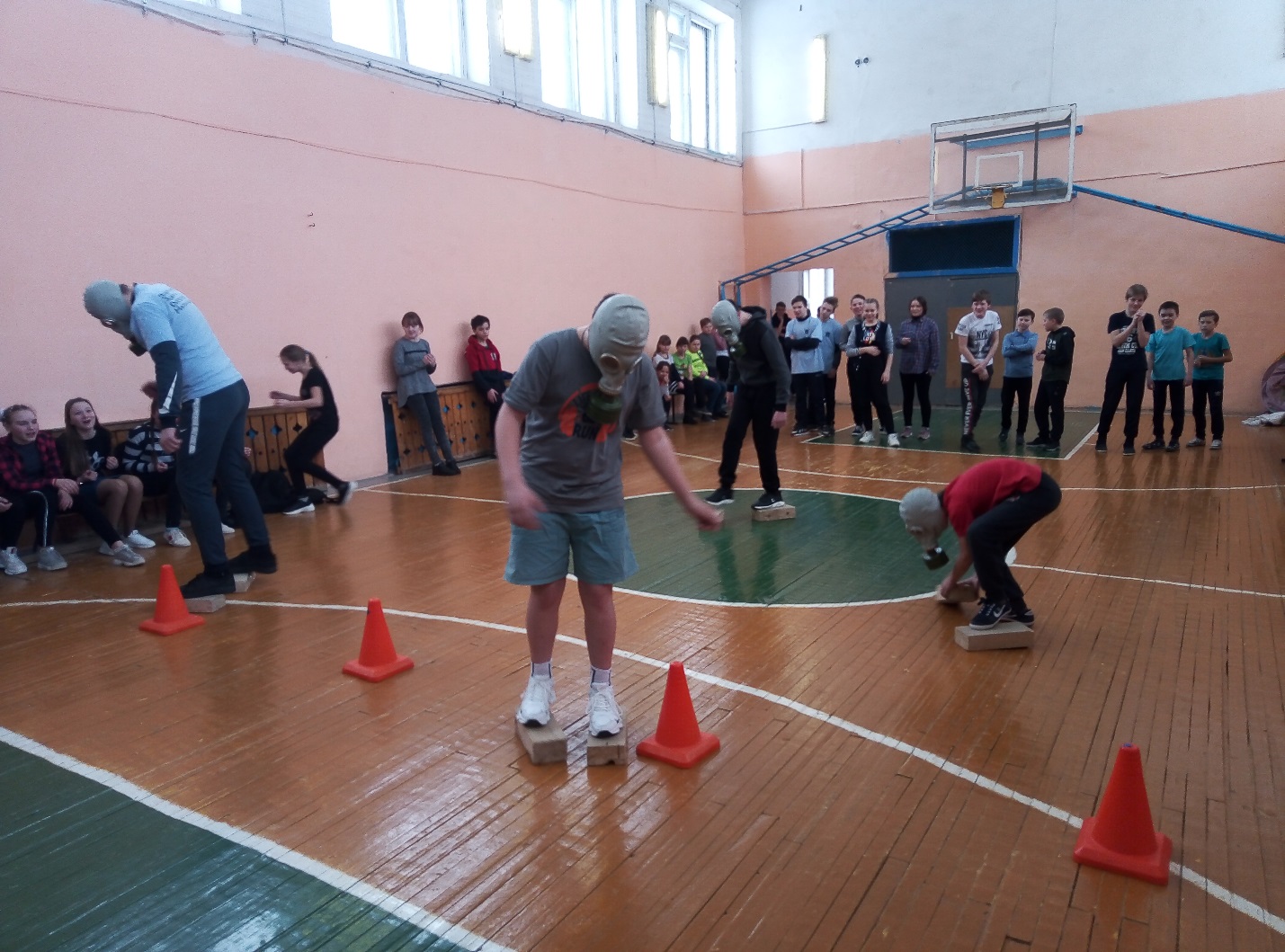 Конкурс «Прохождение болота»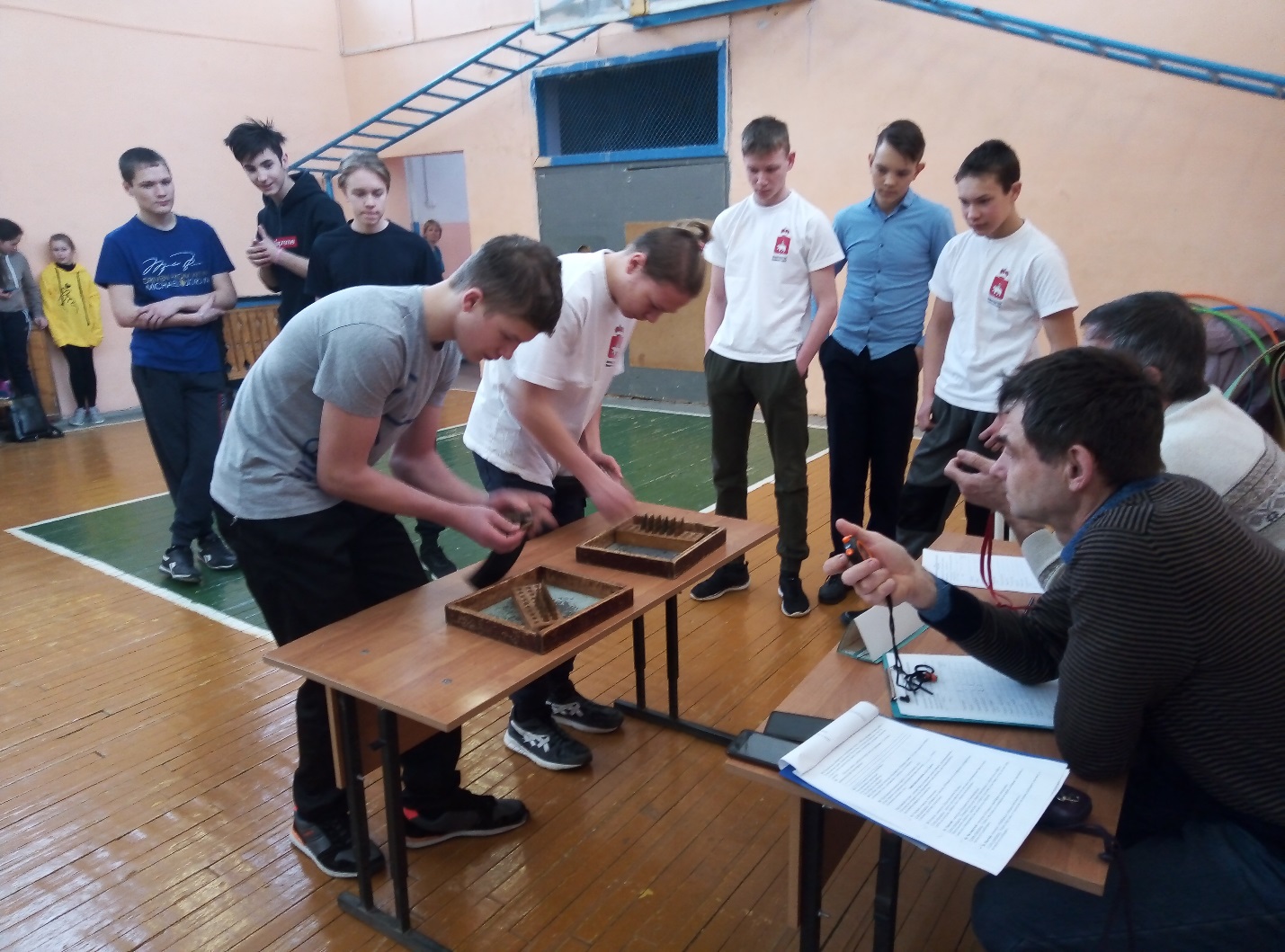 Конкурс «Сборка и разборка магазина»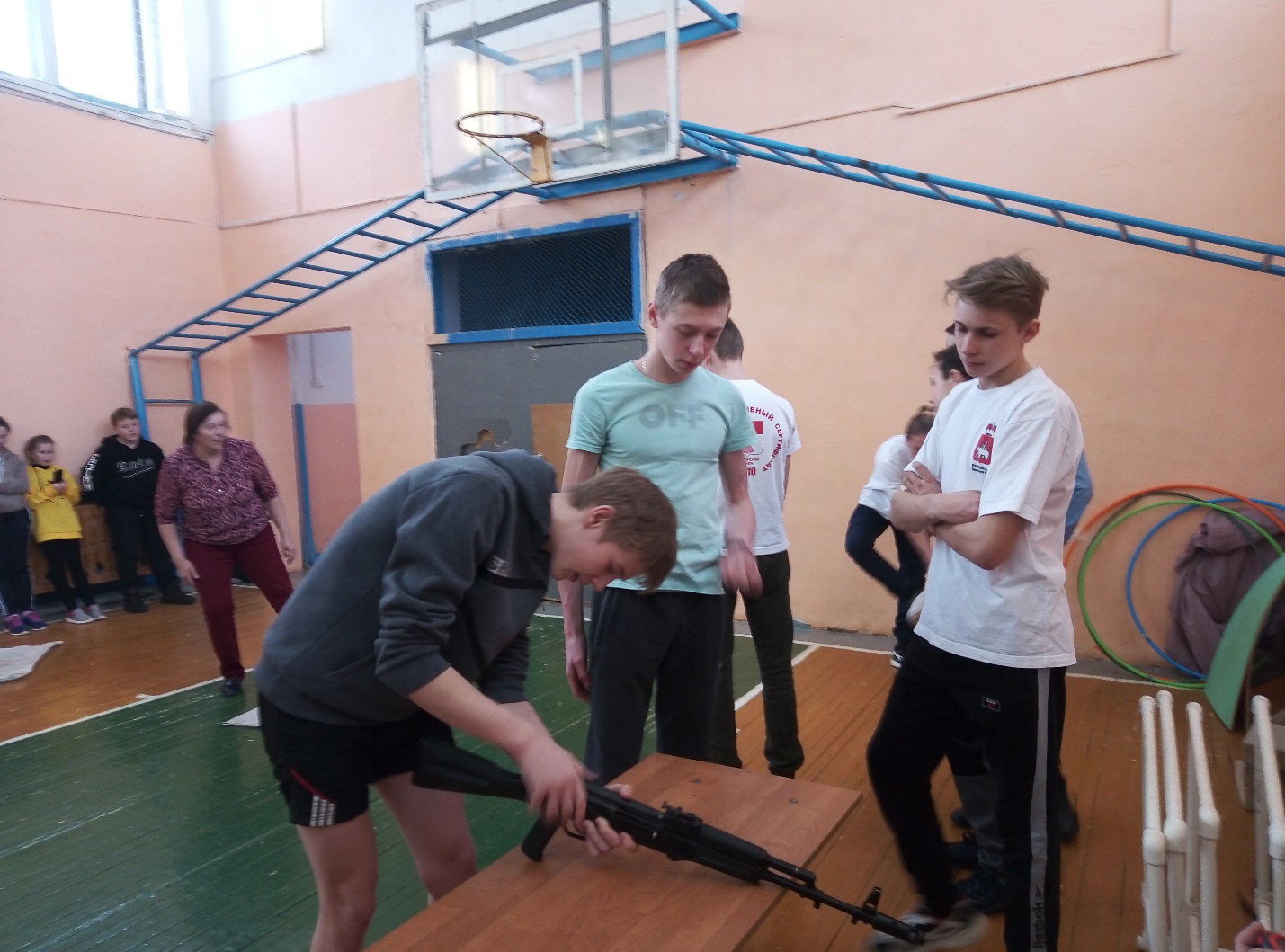 Конкурс «Разборка и сборка автомата»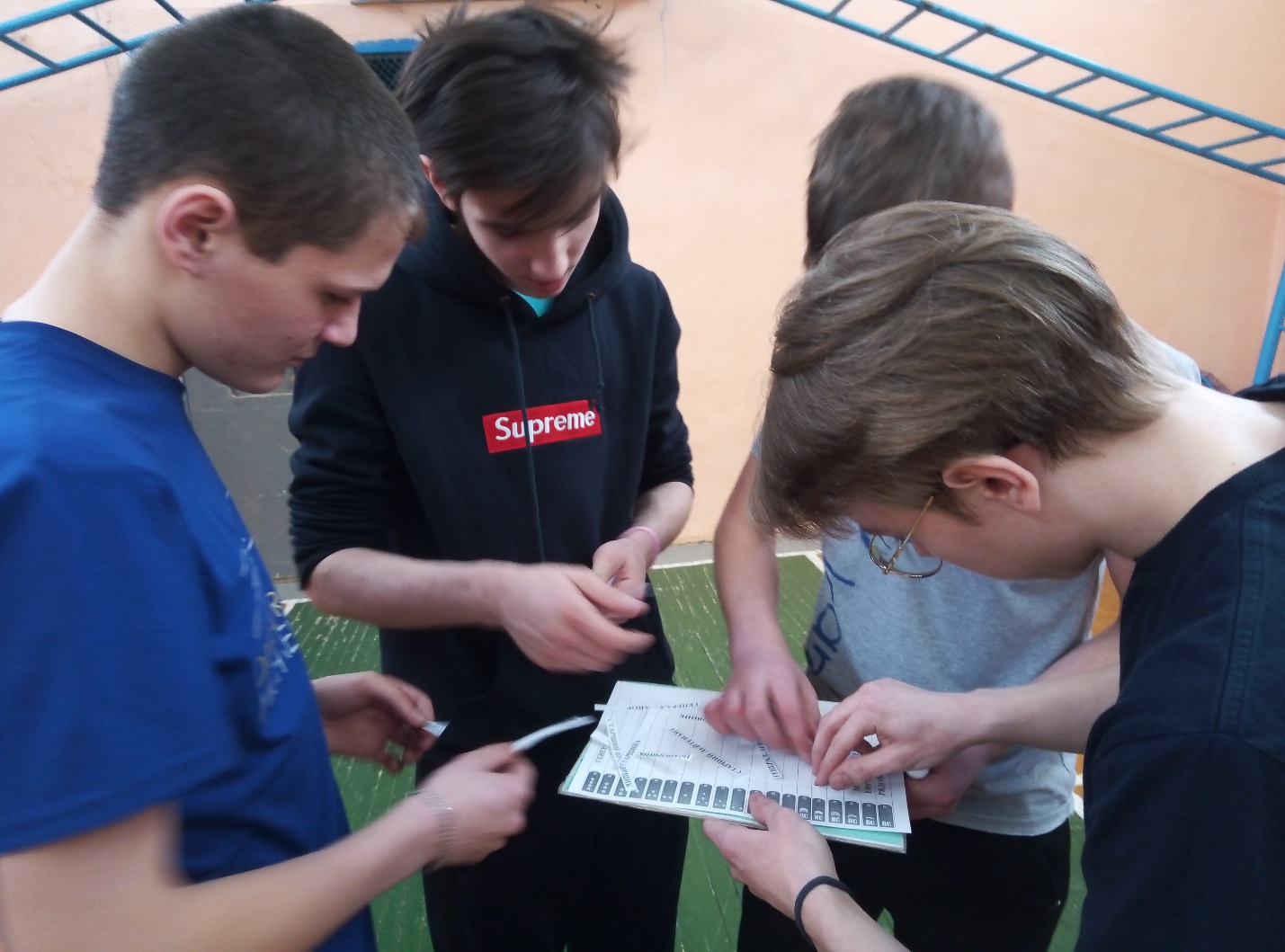 Конкурс «От солдата до генерала»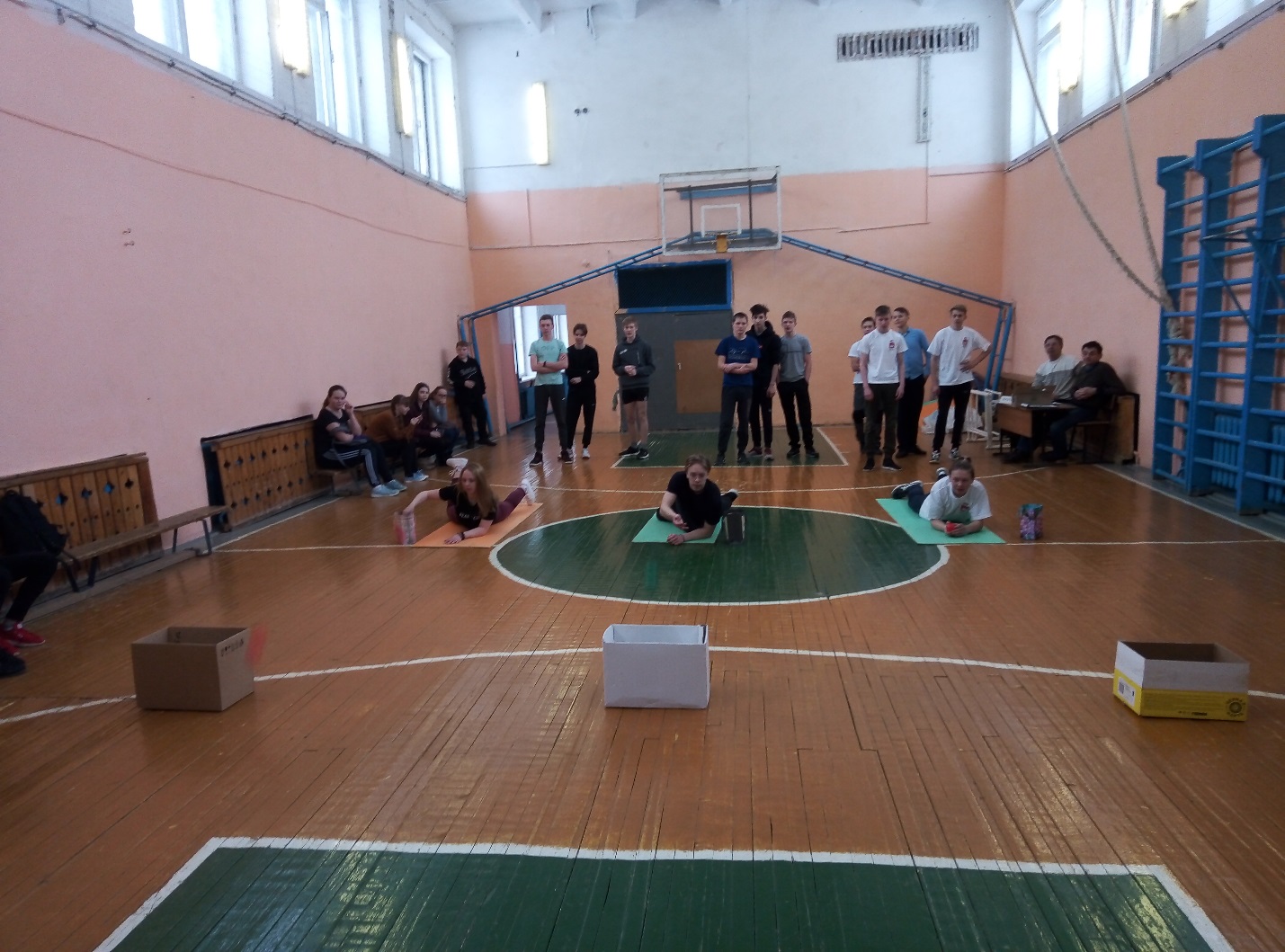 Конкурс «Гранатой в цель»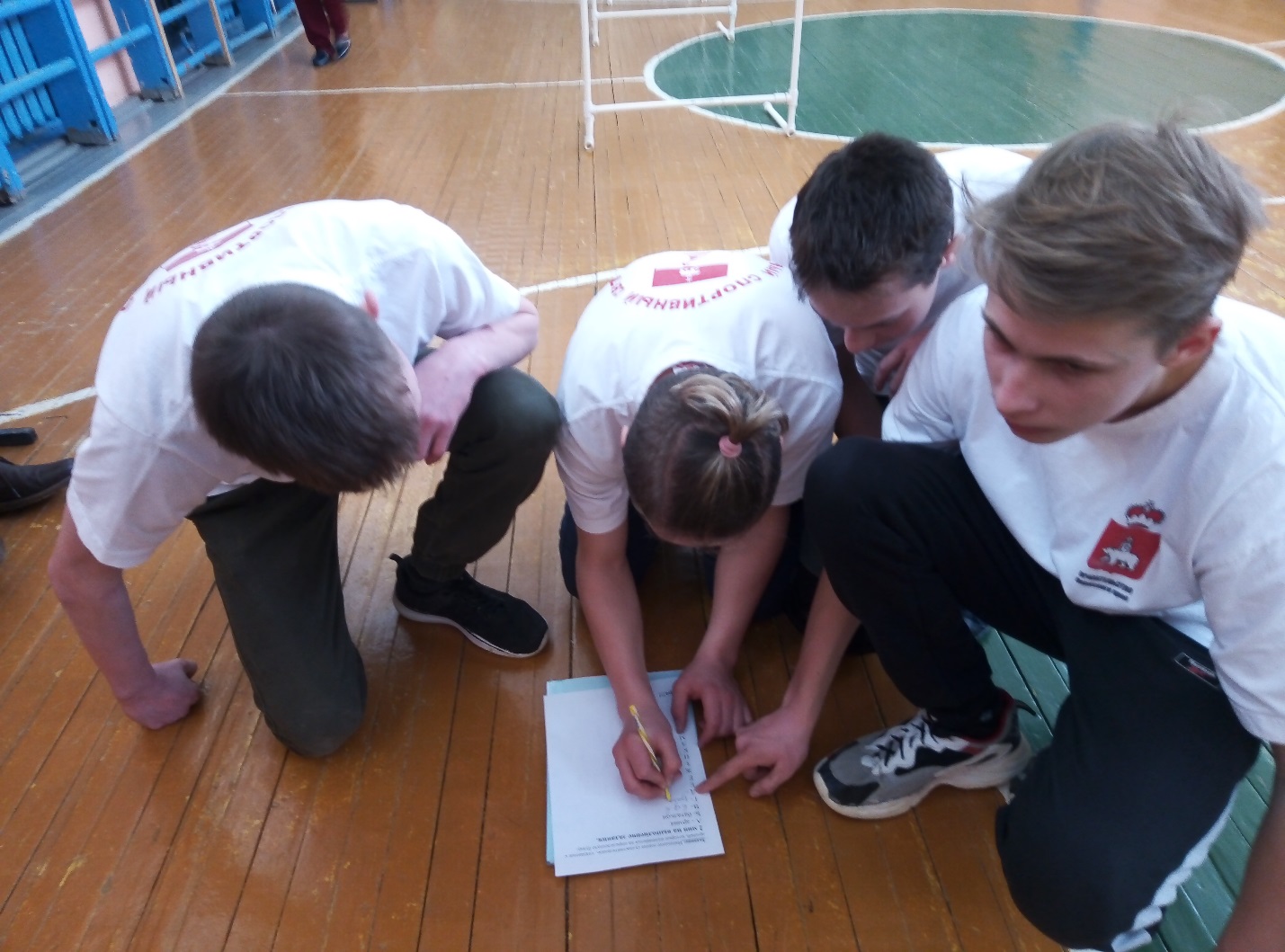 Интеллектуальный конкурсСамым интересным и волнительным стал последний конкурс «завершающая эстафета», суть которого заключалась в одновременном прохождении полосы препятствий всей командой. Важную роль здесь играла сплоченность команды, взаимопомощь и взаимовыручка. 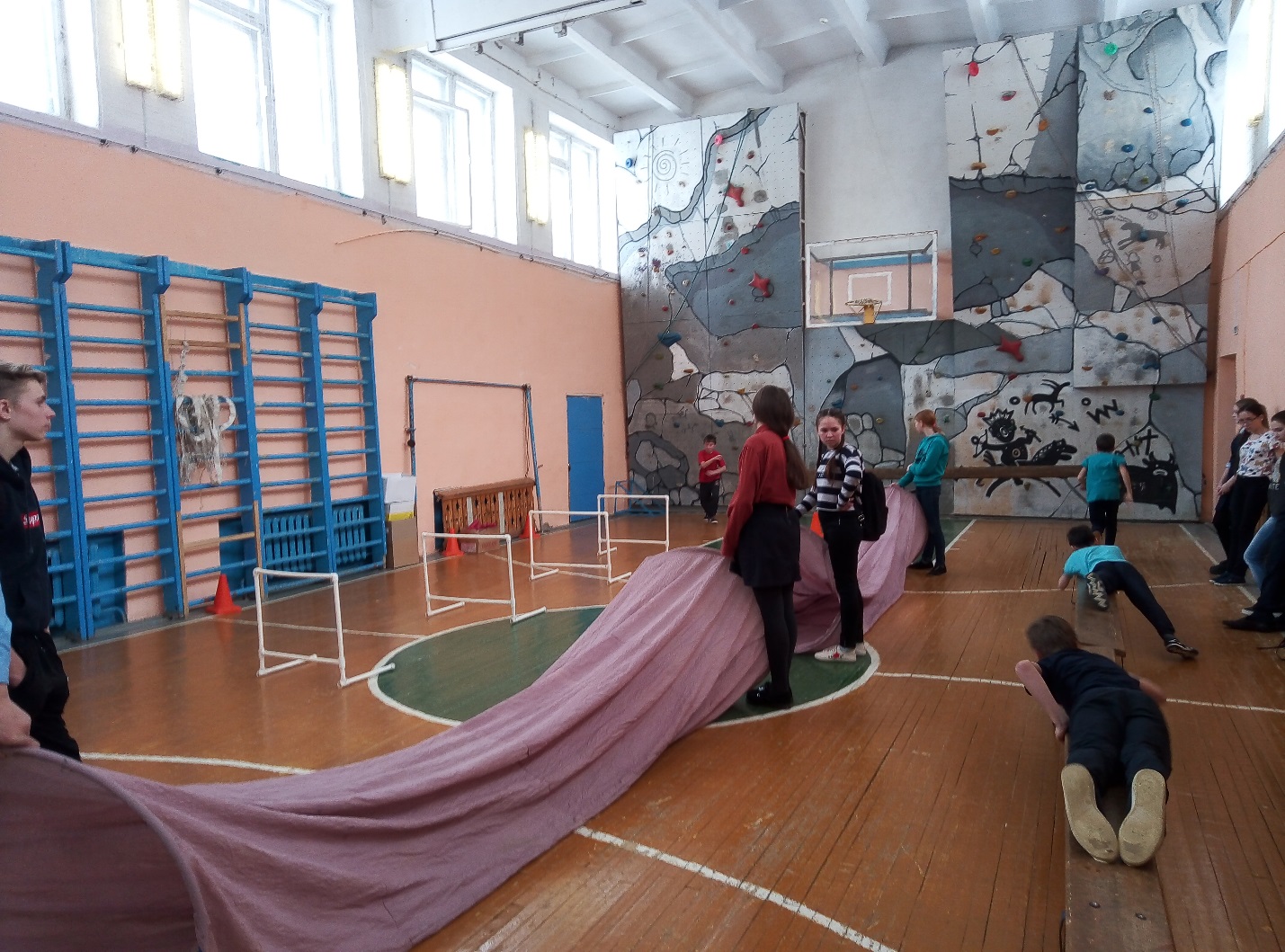 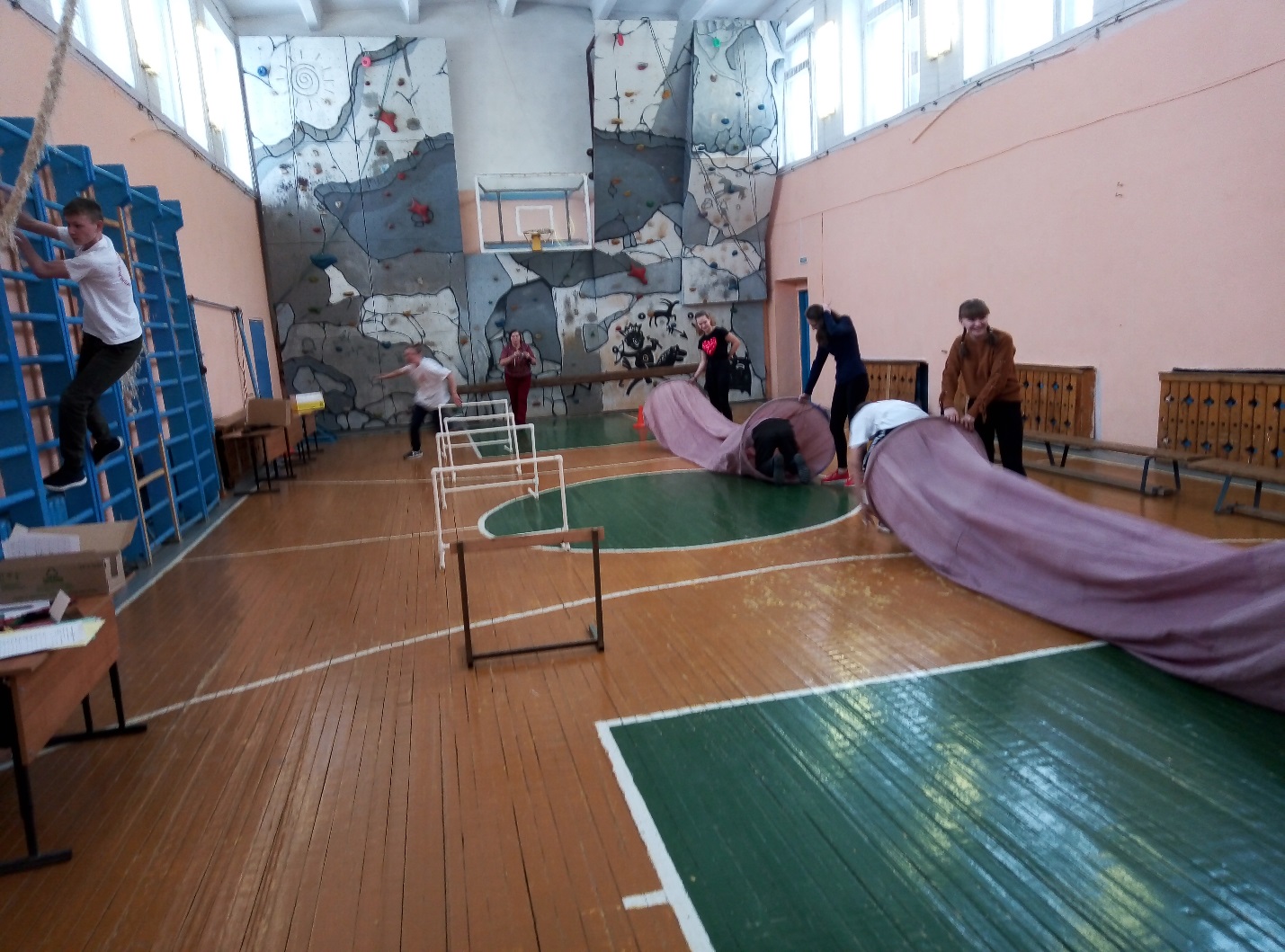 Кто-то оказался лучшим в одном конкурсе, а кто-то – в другом. С огромным нетерпением участники ожидали самого ответственного момента — подведения итогов соревнований.Итоги военно-спортивного состязаниясреди 5-7 классов1 место – команда 7 «Б» класса2 место – команда 6 класса3 место – команда 7 «А» классасреди 8-11 классов1 место – команда 8 класса2 место – команда 11 класса3 место – команда 9 классаПоздравляем победителей и всех участников! Ведь в ходе подобных игр учащиеся приобретают практические навыки начальной военной подготовки, спортивные умения и навыки, а игровые моменты создают интерес и вызывают положительные эмоции!Игра подготовлена и организована Арбузовой О.В., учителем химии и биологии иЛукиной О.П., педагогом-организатором 